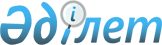 О внесении изменения в постановление акимата Казталовского района Западно-Казахстанской области от 22 апреля 2016 года № 132 "Об утверждении схем и Правил перевозки в общеобразовательные школы детей, проживающих в отдаленных населенных пунктах Казталовского района"
					
			Утративший силу
			
			
		
					Постановление акимата Казталовского района Западно-Казахстанской области от 13 ноября 2018 года № 359. Зарегистрировано Департаментом юстиции Западно-Казахстанской области 16 ноября 2018 года № 5408. Утратило силу постановлением акимата Казталовского района Западно-Казахстанской области от 17 сентября 2020 года № 187
      Сноска. Утратило силу постановлением акимата Казталовского района Западно-Казахстанской области от 17.09.2020 № 187 (вводится в действие со дня первого официального опубликования).
      В соответствии с Законами Республики Казахстан от 23 января 2001 года "О местном государственном управлении и самоуправлении в Республике Казахстан", от 4 июля 2003 года "Об автомобильном транспорте" акимат района ПОСТАНОВЛЯЕТ:
      1. Внести в постановление акимата Казталовского района Западно-Казахстанской области от 22 апреля 2016 года №132 "Об утверждении схем и Правил перевозки в общеобразовательные школы детей, проживающих в отдаленных населенных пунктах Казталовского района" (зарегистрированное в Реестре государственной регистрации нормативных правовых актов №4428, опубликованное 17 июня 2016 года в информационно-правовой системе "Әділет") следующее изменение:
      в Правилах перевозки в общеобразовательные школы детей, проживающих в отдаленных населенных пунктах Казталовского района, утвержденных указанным постановлением:
      в разделе "2.Порядок перевозки детей":
      в пункте 2:
      абзац первый изложить в следующей редакции:
      "2. Техническое состояние автотранспортов, выделяемых для перевозки детей, должны отвечать требованиям указанным в приказе Министра по инвестициям и развитию Республики Казахстан от 30 апреля 2015 года № 547 "Об утверждении Правил технической эксплуатации автотранспортных средств", в соответствии с Законом Республики Казахстан от 4 июля 2003 года "Об автомобильном транспорте".".
      2. Руководителю аппарата акима района (А.Исламбеков) обеспечить государственную регистрацию данного постановления в органах юстиции, его официальное опубликование в Эталонном контрольном банке нормативных правовых актов Республики Казахстан.
      3. Контроль за исполнением настоящего постановления возложить на заместителя акима района С.Бегжанова.
      4. Настоящее постановление вводится в действие со дня первого официального опубликования.
					© 2012. РГП на ПХВ «Институт законодательства и правовой информации Республики Казахстан» Министерства юстиции Республики Казахстан
				
      Аким района

А. Шыныбеков
